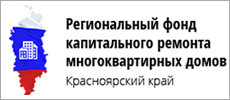                                                                                                                                ПРЕСС-РЕЛИЗ  Дополнительная информация:Наталия Пастухова пресс-секретарьРегионального фонда капитального ремонта----------------------------------                              09.04.2018 г.                                                                                                                      +7 391 223 93 07                                                                                                                                                                          +7 913 533 67 59                                                                                                                                                                          pr@fondkr24.ruРуководством фонда подведены итоги работы за I квартал текущего года: в 121 доме на территории Красноярского края выполнены различные виды работ по капитальному ремонту.Фонд справился с поставленной задачей на 100%, учитывая, что, в соответствии с утверждённым планом, за первые три месяца 2018 года должны были быть отремонтированы 120 домов.   После капитального ремонта принято:- в г. Красноярске – 54 дома (23 – ремонт электроснабжения, 15 – горячего и холодного водоснабжения, 15 крыш, 1 лифт)- в г. Ачинске – 3 дома (крыши)- в г. Боготоле – 1 дом (крыша)- в г. Канске – 3 дома (2 крыши, 1 – ремонт системы электроснабжения)- в г. Сосновоборске – 4 дома (3 крыши, 1 - электроснабжение)- в г. Лесосибирске – 7 домов (крыши)- в г. Назарове – 3 дома (крыши)- в г. Минусинске – 2 дома (крыши)- в г. Железногорске – 6 домов (все - электроснабжение)- в г. Зеленогорске – 1 дом (крыша)- в г. Шарыпове – 1 дом (ремонт системы отопления и горячего водоснабжения)- в г. Дивногорске – 1 дом (крыша)- в г. Заозёрном – 2 дома (крыши)- в пос. Горном – 1 дом (крыша)- в с. Шалинском – 1 дом (крыша)- в пгт. Северо-Енисейском – 4 дома (крыши)- в г. Иланском – 1 дом (крыша)- в с. Ермаковском - 1 дом (крыша)- в п. Инголь – 1 дом (крыша)- в п. Канифольном – 1 дом (крыша)- в с. Каратузском – 1 дом (крыша)- в с. Кожаны – 1 дом (электроснабжение)- в с. Краснотуранске – 1 дом (крыша)  - в с. Критово – 1 дом (крыша)  - в с. Кулун - 1 дом (крыша)  - в с. Новосёлово - 3 дома (крыши)  - в п. Балахте - 1 дом (крыша)  - в п. Большая Мурта - 1 дом (крыша)  - в п. Емельяново - 4 дома (крыши)  - в п. Нижний Ингаш - 1 дом (крыша)  - в п. Нижняя Пойма - 1 дом (крыша)  - в пгт. Шушенском – 5 домов (крыши)  - в с. Сухобузимском – 2 дома (крыши)